Министерство образования и науки Хабаровского краяКраевое государственное автономное профессиональное  образовательное учреждение  «Хабаровский технологический колледж»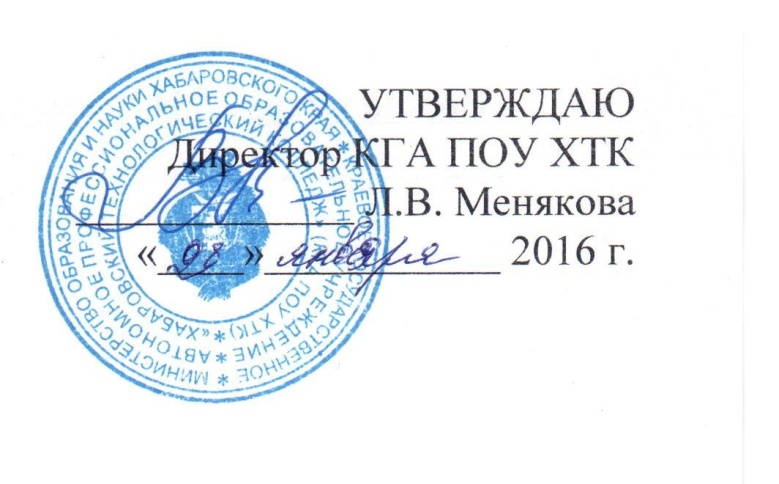 АННОТАЦИИ К УЧЕБНЫМ ДИСЦИПЛИНАМ ПО ППКРСПРОФЕССИИ СПО  38.01.02 ПРОДАВЕЦ, КОНТРОЛЕР- КАССИРПрограммы учебных дисциплин «Общепрофессионального цикла»Рабочая программа каждой учебной дисциплины имеет следующую структуру:1. Паспорт программы учебной дисциплины1.1. Область применения программы1.2. Место дисциплины в структуре ППКРС1.3. Цели и задачи учебной дисциплины – требования к результатам освоения дисциплины1.4. Рекомендуемое количество часов на освоение программы учебной дисциплины2. Структура и  содержание учебной дисциплины2.1. Объем учебной дисциплины и виды учебной работы2.2.  Тематический план и содержание учебной дисциплины3. Условия реализации программы учебной дисциплины3.1. Требования к минимальному материально-техническому обеспечению3.2. Информационное обеспечение обучения4. Контроль и оценка результатов освоения учебной дисциплиныУчебная дисциплинаОП.01. Основы деловой культуры1.1. Область применения программыПрограмма учебной дисциплины является частью программы подготовки квалифицированных рабочих, служащих в соответствии с ФГОС по   профессии  СПО 38.01.02 Продавец, контролер-кассир. Программа учебной дисциплины может быть использована в дополнительном профессиональном образовании и профессиональной подготовке работников в области торговли при наличии основного общего образования, а также среднего (полного) общего образования. 1.2. Место дисциплины в структуре программы подготовки квалифицированных рабочих, служащих:Учебная дисциплина ОП.01. Основы деловой культуры входит в ОП.00 Общепрофессиональный цикл программы подготовки квалифицированных рабочих, служащих по профессии 38.01.02 Продавец, контролер-кассир. 1.3. Цели и задачи дисциплины – требования к результатам освоения дисциплины:В результате освоения дисциплины обучающийся должен уметь:применять правила делового этикета;поддерживать деловую репутацию;соблюдать требования культуры речи при устном, письменном обращении;пользоваться простейшими приемами саморегуляции поведения в процессе межличностного общения;выполнять нормы и правила поведения и общения в деловой профессиональной обстановке;налаживать контакты с партнерами;организовывать рабочее место; В результате освоения дисциплины обучающийся должен знать:этику деловых отношений;основы деловой культуры в устной и письменной форме;нормы и правила поведения и общения в деловой профессиональной обстановке;основные правила этикета;основы психологии производственных отношений;основы управления и конфликтологии. 1.4. Рекомендуемое количество часов на освоение программы дисциплины:    максимальной учебной нагрузки обучающегося 94 часа, в том числе:обязательной аудиторной учебной нагрузки обучающегося 68 часов;самостоятельной работы обучающегося 26 часов.2.  Тематический план и содержание учебной дисциплины.3. Материально-техническое обеспечение учебной дисциплины.4. Контроль и оценка результатов освоения учебной дисциплины.Учебная дисциплинаОП.02. Основы бухгалтерского учета1.1. Область применения программыПрограмма учебной дисциплины является частью программы подготовки квалифицированных рабочих, служащих в соответствии с ФГОС по   профессии СПО 38.01.02  Продавец, контролер-кассир. Программа учебной дисциплины может быть использована в дополнительном профессиональном образовании и профессиональной подготовке работников в области торговли при наличии основного общего образования, а также среднего (полного) общего образования. 1.2. Место дисциплины в структуре программы подготовки квалифицированных рабочих, служащих:Учебная дисциплина ОП.02. Основы бухгалтерского учета входит в ОП.00 Общепрофессиональный цикл программы подготовки квалифицированных рабочих, служащих по профессии 38.01.02  Продавец, контролер-кассир. 1.3. Цели и задачи дисциплины – требования к результатам освоения дисциплины:В результате освоения дисциплины обучающийся должен уметь:ориентироваться в операциях бухгалтерского учета и бухгалтерской отчетности. В результате освоения дисциплины обучающийся должен знать:сущность и содержание бухгалтерского учета в коммерческих организациях;основные правила и методы ведения бухгалтерского учета;виды бухгалтерских счетов;учет хозяйственных операций.  1.4. Рекомендуемое количество часов на освоение программы дисциплины:    максимальной учебной нагрузки обучающегося 60 часов, в том числе:обязательной аудиторной учебной нагрузки обучающегося 42 часа;самостоятельной работы обучающегося 18 часов.2.  Тематический план и содержание учебной дисциплины.3. Материально-техническое обеспечение учебной дисциплины.4. Контроль и оценка результатов освоения учебной дисциплины.Учебная дисциплинаОП.03. Организация и технология розничной торговли1.1. Область применения программыПрограмма учебной дисциплины является частью программы подготовки квалифицированных рабочих, служащих в соответствии с ФГОС по   профессии (профессиям) СПО 38.01.02  Продавец, контролер-кассир. Программа учебной дисциплины может быть использована при подготовке по профессиям:Контролер-кассирПродавец непродовольственных товаровПродавец продовольственных товаровПрограмма учебной дисциплины может быть использована в дополнительном профессиональном образовании и профессиональной подготовке работников в области торговли при наличии основного общего образования, а также среднего (полного) общего образования. 1.2. Место дисциплины в структуре программы подготовки квалифицированных рабочих, служащих:Учебная дисциплина ОП.03. Организация и технология розничной торговли входит в ОП.00 Общепрофессиональный цикл программы подготовки квалифицированных рабочих, служащих по профессии 38.01.02  Продавец, контролер-кассир. 1.3. Цели и задачи дисциплины – требования к результатам освоения дисциплины:В результате освоения дисциплины обучающийся должен уметь:устанавливать вид и тип организации торговли по идентифицирующим признакам;определять критерии конкурентоспособности на основе покупательского спроса;применять правила торгового обслуживания и правила торговли в профессиональной деятельности. В результате освоения дисциплины обучающийся должен знать:услуги розничной торговли, их классификация и качество;виды розничной торговой сети и их характеристика;типизация и специализация розничной торговой сети;особенности технологических планировок организации торговли;основы маркетинговой деятельности и менеджмента в торговле;основы товароснабжения в торговле;основные виды тары и тароматериалов, особенности тарооборота;технологию приемки, хранения, подготовки товаров к продаже, размещения и выкладки;правила торгового обслуживания и торговли товарами;требования к обслуживающему персоналу;нормативную документацию по защите прав потребителей. 1.4. Количество часов на освоение программы дисциплины:    максимальной учебной нагрузки обучающегося 130 часов, в том числе:обязательной аудиторной учебной нагрузки обучающегося 90 часов;самостоятельной работы обучающегося 40 часов.2.  Тематический план и содержание учебной дисциплины.3. Материально-техническое обеспечение учебной дисциплины.4. Контроль и оценка результатов освоения учебной дисциплины.Учебная  дисциплина ОП.04. Санитария и гигиена1.1. Область применения программыПрограмма учебной дисциплины является частью программы подготовки квалифицированных рабочих, служащих в соответствии с ФГОС по   профессии (профессиям) СПО 38.01.02 Продавец, контролер-кассир. Программа учебной дисциплины может быть использована при подготовке по профессиям:Контролер-кассирПродавец непродовольственных товаровПродавец продовольственных товаровПрограмма учебной дисциплины может быть использована в дополнительном профессиональном образовании и профессиональной подготовке работников в области торговли при наличии основного общего образования, а также среднего (полного) общего образования. 1.2. Место дисциплины в структуре программы подготовки квалифицированных рабочих, служащих:Учебная дисциплина ОП.04.Санитария и гигиена входит в ОП.00 Общепрофессиональный цикл программы подготовки квалифицированных рабочих, служащих по профессии 38.01.02 Продавец, контролёр – кассир1.3. Цели и задачи дисциплины – требования к результатам освоения дисциплины:В результате освоения дисциплины обучающийся должен уметь:соблюдать санитарные правила для организаций торговли;соблюдать санитарно-эпидемиологические требования; В результате освоения дисциплины обучающийся должен знать:нормативно-правовую базу санитарно-эпидемиологических требований по организации торговли;требования к личной гигиене персонала1.4. Количество часов на освоение программы дисциплины:- максимальной учебной нагрузки обучающегося - 49 часов, в том числе:обязательной аудиторной учебной нагрузки обучающегося -34 часов;самостоятельной работы обучающегося -15 часов.2.  Тематический план и содержание учебной дисциплины.3. Материально-техническое обеспечение учебной дисциплины.4. Контроль и оценка результатов освоения учебной дисциплины.Учебная дисциплинаОП.05. Безопасность жизнедеятельности1.1 Область применения программыПрограмма учебной дисциплины является частью программы подготовки квалифицированных рабочих, служащих в соответствии с ФГОС СПО по профессии 38.01.02 Продавец, контролер-кассирПрограмма учебной дисциплины может быть использована в качестве программы обучения работающего населения при подготовке населения в области гражданской обороны и защиты от чрезвычайных ситуаций природного и техногенного характера.1.2 Место дисциплины в структуре программы подготовки квалифицированных рабочих, служащих:Учебная дисциплина ОП.05. Безопасность жизнедеятельности входит в ОП.00 Общепрофессиональный цикл программы подготовки квалифицированных рабочих, служащих по профессии СПО 38.01.02Продавец, контролер-кассир1.3 Цели и задачи дисциплины - требования к результатам освоения дисциплины:В результате освоения дисциплины образующийся должен уметь:- организовывать и проводить мероприятия по защите работающих и населения от негативных воздействий чрезвычайных ситуаций;- предпринимать профилактические меры для снижения уровня опасностей различного вида и их последствий в профессиональной деятельности и быту;-использовать средства индивидуальной и коллективной защиты от оружия массового поражения;- применять первичные средства пожаротушения;- ориентироваться в перечне военно-учетных специальностей и самостоятельно определять среди них родственные полученной профессии;- применять профессиональные знания в ходе исполнения обязанностей военной службы на воинских должностях в соответствии с полученной профессией;- владеть способами бесконфликтного общения и саморегуляции в повседневной деятельности и экстремальных условиях военной службы;- оказать первую помощь пострадавшим;В результате освоения дисциплины образующейся должен знать:- принципы обеспечения устойчивости объектов экономики, прогнозирования развития событий и оценки последствий при техногенных чрезвычайных ситуациях и стихийных явлениях, в том числе в условиях противодействия терроризму как серьезной угрозе национальной безопасности России;- основные виды потенциальных опасностей и их последствия в профессиональной деятельности и быту, принципы снижения вероятности их реализации;-  основы военной службы и обороны государства;- задачи и основные мероприятия гражданской обороны;- способы защиты населения от оружия массового поражения; меры пожарной безопасности и правила безопасного поведения при пожарах на производстве и в быту;- организацию и порядок призыва граждан на военную службу и поступления на нее в добровольном порядке;- основные виды вооружения, военной техники и специального снаряжения, состоящих на вооружении (оснащении) воинских подразделений, в которых имеются военно-учебные специальности, родственные профессиям СПО;- область применения получаемых профессиональных знаний при использовании обязанностей военной службы;- порядок и правила оказания первой помощи пострадавшим; 1.4 Рекомендуемое количество часов на освоение программы дисциплины:максимальной учебной нагрузки обучающегося – 46 часов. В том числе: обязательной аудитории учебной нагрузки обучающегося –32 часов ; самостоятельной работы обучающегося – 14 час.  2.  Тематический план и содержание учебной дисциплины.3. Материально-техническое обеспечение учебной дисциплины.4. Контроль и оценка результатов освоения учебной дисциплины.Учебной дисциплиныФК.00 Физическая культура1.1 Область применения программыПрограмма учебной дисциплины является частью программы подготовки квалифицированных рабочих, служащих в соответствии с ФГОС по профессии СПО 38.01.02 Продавец, контролер, кассир Программа учебной дисциплины может быть использована в дополнительном профессиональном образовании и профессиональной подготовке работников в области торговли при наличии основного общего образования, а также среднего (полного) общего образования. 1.2. Место дисциплины в структуре программы подготовки квалифицированных рабочих, служащих:Учебная дисциплина ФК.00 Физическая культура входит в П.00 Профессиональный цикл программы подготовки квалифицированных рабочих, служащих по профессии СПО 38.01.02  Продавец, контролер, кассир1.3 Цели и задачи дисциплины – требования к результатам освоения дисциплины: В результате освоения дисциплины образующийся должен уметь:- использовать физкультурно-оздоровительную деятельность для укрепления здоровья, достижения жизненных и профессиональных целей;В результате освоения дисциплины обучающийся должен знать:- о роли физической культуры в общекультурном, профессиональном и социальном развитии человека;- основы здорового образа жизни;1.4. Рекомендуемое количество часов на освоение программы дисциплины:максимальной учебной нагрузки обучающегося 80 часа, в том числе:обязательной аудиторной учебной нагрузки обучающегося 40  часов;самостоятельной работы обучающегося  40 часов.2.  Тематический план и содержание учебной дисциплины.3. Материально-техническое обеспечение учебной дисциплины.4. Контроль и оценка результатов освоения учебной дисциплины.Рабочие программы профессиональных модулей«Профессионального цикла»Программы профессиональных модулей является частью программы подготовки квалифицированных рабочих, служащих по профессии 38.01.02 Продавец, контролер - кассир; предусматривает освоение следующих профессиональных модулей:ПМ.01. Продажа непродовольственных товаров на 654 часов.ПМ.02. Продажа продовольственных товаров на 878 часов.ПМ.03.Работа на контрольно-кассовой машине и расчеты с покупателями на 537 часа.Аннотации указанных программ приведены ниже.Рабочая программа каждого профессионального модуля имеет следующую структуру:1. Паспорт программы профессионального модуля1.1. Область применения программы1.2. Цели и задачи модуля – требования к результатам освоения модуля1.3. Рекомендуемое количество часов на освоение программы профессионального модуля2. Результаты освоения профессионального модуля3. Структура и  содержание профессионального модуля3.1. Тематический план профессионального модуля3.2. Содержание обучения по профессиональному модулю4. Условия реализации программы профессионального модуля4.1. Требования к минимальному материально-техническому обеспечению4.2. Информационное обеспечение обучения4.4. Кадровое обеспечение образовательного процесса5. Контроль и оценка результатов освоения профессионального модуля Итоговая аттестация по профессии завершается выполнением выпускной квалификационной работой.ПМ.01 «Продажа непродовольственных товаров»Профессиональный модуль (ПМ.01.) «Продажа непродовольственных товаров» содержит:Паспорт программы, в котором указаны область применения программы, вид профессиональной деятельности, профессиональные и общие компетенции, практический опыт, знания и умения, в соответствии с ФГОС.Профессиональные компетенции (ПК): 1.1. Область применения программыПрограмма профессионального модуля  – является частью программы подготовки квалифицированных рабочих, служащих в соответствии с ФГОС по  профессии   СПО 38.01.02 Продавец, контролер-кассир сроком обучения 2 года 10 месяцев на базе основного общего образования с получением среднего (полного) общего образования (профессия по ОК 016-94: 12721 Контролер-кассир) в части освоения основного вида профессиональной деятельности (ВПД): Продажа  непродовольственных товаров и соответствующих профессиональных компетенций (ПК):ПК 1.1. Проверять качество, комплектность, количественные характеристики непродовольственных товаров.ПК 1.2. Осуществлять подготовку, размещение товаров в торговом зале и выкладку на торгово-технологическом оборудовании. ПК 1.3. Обслуживать покупателей и предоставлять достоверную информацию о качестве, потребительских свойствах товаров, требованиях безопасности их эксплуатации. ПК 1.4. Осуществлять контроль за сохранностью товарно-материальных ценностей. Программа профессионального модуля может быть использована в дополнительном профессиональном образовании и профессиональной подготовки в области торговли, для повышения квалификации, для курсовой подготовки взрослого населения при наличии основного общего образования, а также среднего (полного) общего образования. Опыт работы не требуется.1.2. Цели и задачи модуля – требования к результатам освоения модуляС целью овладения указанным видом профессиональной деятельности и соответствующими профессиональными компетенциями обучающийся в ходе освоения профессионального модуля должен:иметь практический опыт:обслуживания покупателей; продажи различных групп непродовольственных товаров;  уметь: идентифицировать товары различных товарных групп (текстильных, обувных, пушно-меховых, овчинно-шубных, хозяйственных, галантерейных, ювелирных, парфюмерно-косметических, культурно-бытового назначения);оценивать качество по органолептическим показателям;консультировать о свойствах и правилах эксплуатации товаров;расшифровывать маркировку, клеймение и символы по уходу;идентифицировать отдельные виды мебели для торговых организаций; производить подготовку к работе весоизмерительного оборудования;производить взвешивание товаров отдельных групп.  знать:факторы, формирующие и сохраняющие потребительские свойства товаров различных товарных групп;классификацию и ассортимент различных товарных групп непродовольственных товаров;показатели качества, дефекты, градации качества, упаковку, маркировку и хранение непродовольственных товаров, назначение, классификацию мебели для торговых организаций и требования, предъявляемые к ней;назначение, классификацию торгового инвентаря;назначение и классификацию систем защиты товаров, порядок их использования;устройство и правила эксплуатации весоизмерительного оборудования;закон о защите прав потребителей;правила охраны труда. 1.3. Количество часов на освоение программы профессионального модуля:всего 654 часов, в том числе: максимальной учебной нагрузки обучающегося – 222 часов, включая:обязательной аудиторной учебной нагрузки обучающегося – 148 часов;самостоятельной работы обучающегося – 74 часов;учебной и производственной практики – 432 часов.2. результаты освоения ПРОФЕССИОНАЛЬНОГО МОДУЛЯ Результатом освоения программы профессионального модуля является овладение обучающимися видом профессиональной деятельности Продажа непродовольственных товаров, в том числе профессиональными (ПК) и общими (ОК) компетенциями:Междисциплинарные курсы:МДК 01.01 Розничная торговля непродовольственными товарами – 222 час.Реализация программы профессионального модуля предполагает рассредоточенную учебную практику  после изучения каждого раздела. Занятия по учебной практике проводятся в лаборатории торгово-технологического оборудования.Производственная практика  проводится рассредоточено в организациях, направление деятельности которых соответствует профилю подготовки обучающихся после освоения всех разделов профессионального модуля. 3. Структура и  содержание профессионального модуля4. Условия реализации программы профессионального модуля5. Контроль и оценка результатов освоения профессионального модуля Итоговая аттестация по профессии завершается выполнением выпускной квалификационной работой.ПМ.02 Продажа продовольственных товаров	1.1. Область применения программыПрограмма профессионального модуля  – является частью программы подготовки квалифицированных рабочих, служащих в соответствии с ФГОС по  профессии   СПО 38.01.02 Продавец, контролер-кассир сроком обучения 2 года 10 месяцев на базе основного общего образования с получением среднего (полного) общего образования (профессия по ОК 016-94: 12721 Контролер-кассир) в части освоения основного вида профессиональной деятельности (ВПД): Продажа  продовольственных товаров и соответствующих профессиональных компетенций (ПК):ПК 2.1. Осуществлять приемку товаров и контроль за наличием необходимых сопроводительных документов на поступившие товары.ПК 2.2. Осуществлять подготовку товаров к продаже, размещение и выкладку. ПК 2.3. Обслуживать покупателей, консультировать о пищевой ценности, вкусовых особенностях и свойствах отдельных продовольственных товаров. ПК 2.4. Соблюдать условия хранения, сроки годности, сроки хранения и сроки реализации продаваемых продуктов. ПК 2.5. Осуществлять эксплуатацию торгово-технологического оборудования. ПК 2.6. Осуществлять контроль сохранности товарно-материальных ценностей. ПК 2.7. Изучать спрос покупателей. Программа профессионального модуля может быть использована в дополнительном профессиональном образовании и профессиональной подготовки в области торговли, для повышения квалификации, для курсовой подготовки взрослого населения при наличии основного общего образования, а также среднего (полного) общего образования. Опыт работы не требуется.1.2. Цели и задачи модуля – требования к результатам освоения модуляС целью овладения указанным видом профессиональной деятельности и соответствующими профессиональными компетенциями обучающийся в ходе освоения профессионального модуля должен:иметь практический опыт:обслуживания покупателей и продажи различных групп продовольственных товаров. уметь: идентифицировать товары  различные группы, подгруппы и виды продовольственных товаров (зерновых, плодово-овощных, кондитерских, вкусовых, молочных, яичных, пищевых жиров, мясных и рыбных);устанавливать градации пищевых продуктов;оценивать качество по органолептическим показателям;распознавать дефекты пищевых продуктов;создавать оптимальные условия хранения продовольственных товаров;рассчитывать энергетическую ценность продуктов;производить подготовку измерительного, механического, технологического, контрольно-кассового оборудования;использовать в технологическом процессе измерительное, механическое, технологическое, контрольно-кассовое оборудование. знать:классификацию групп, подгрупп и видов продовольственных товаров;особенности пищевой ценности пищевых продуктов;ассортимент и товароведные характеристики основных групп продовольственных товаров;показатели качества различных групп продовольственных товаров;дефекты продуктов;особенности маркировки, упаковки и хранения продовольственных товаров;классификацию, назначение отдельных видов торгового оборудования;технические требования, предъявляемые к торговому оборудованию;устройство и принципы работы оборудования;технические правила эксплуатации оборудования;нормативно-технологическую документацию по техническому обслуживанию оборудования; Закон о защите прав потребителей;Правила охраны труда. 1.3. Количество часов на освоение программы профессионального модуля:всего - 834 часов, в том числе: максимальной учебной нагрузки обучающегося – 294 час, включая:обязательной аудиторной учебной нагрузки обучающегося – 196 часов;самостоятельной работы обучающегося – 98 часов.учебной и производственной практики – 540 часов.2. результаты освоения ПРОФЕССИОНАЛЬНОГО МОДУЛЯ Результатом освоения программы профессионального модуля является овладение обучающимися видом профессиональной деятельности Продажа продовольственных товаров, в том числе профессиональными (ПК) и общими (ОК) компетенциями:Междисциплинарные курсы:МДК 02.01. Техническое оснащение торговых организаций – 66 часов.МДК 02.02. Розничная торговля продовольственными товарами – 228 часовРеализация программы профессионального модуля предполагает рассредоточенную учебную практику после изучения каждого раздела. Занятия по учебной практике проводятся в лаборатории торгово-технологического оборудования. Производственная практика  проводится рассредоточено в организациях, направление деятельности которых соответствует профилю подготовки обучающихся после освоения всех разделов профессионального модуля. 3. Структура и  содержание профессионального модуля4. Условия реализации программы профессионального модуля5. Контроль и оценка результатов освоения профессионального модуля Итоговая аттестация по профессии завершается выполнением выпускной квалификационной работой.ПМ.03   Работа на контрольно–кассовой технике и расчеты с покупателями	1.1. Область применения программыПрограмма профессионального модуля  – является частью программы подготовки квалифицированных рабочих, служащих в соответствии с ФГОС по  профессии   СПО 38.01.02 Продавец, контролер-кассир сроком обучения 2 года 10 месяцев на базе основного общего образования с получением среднего (полного) общего образования (профессия по ОК 016-94: 12721 Контролер-кассир) в части освоения основного вида профессиональной деятельности (ВПД):  Работа на контрольно-кассовой машине и расчеты с покупателямии соответствующих профессиональных компетенций (ПК):ПК 3.1. Соблюдать правила эксплуатации контрольно-кассовой техники (ККТ) и выполнять расчетные операции с покупателями.ПК 3.2. Проверять платежеспособность государственных денежных знаков.  ПК 3.3. Проверять качество и количество проверяемых товаров, качество упаковки, наличие маркировки, правильность цен на товары и услуги.ПК 3.4. Оформлять документы по кассовым операциям.  ПК 3.5. Осуществлять контроль за сохранностью товарно-материальных ценностей. Программа профессионального модуля может быть использована в дополнительном профессиональном образовании и профессиональной подготовки в области торговли, для повышения квалификации, для курсовой подготовки взрослого населения при наличии основного общего образования, а также среднего (полного) общего образования. Опыт работы не требуется.1.2. Цели и задачи модуля – требования к результатам освоения модуляС целью овладения указанным видом профессиональной деятельности и соответствующими профессиональными компетенциями обучающийся в ходе освоения профессионального модуля должен:иметь практический опыт:эксплуатации контрольно-кассовой техники (ККТ) и обслуживания покупателей;  уметь: осуществлять подготовку ККТ различных видов;работать на ККТ различных видов: автономных, пассивных системных (компьютеризированных кассовых машинах – POS терминалах), фискальных регистраторах;устранять мелкие неисправности при работе на ККТ;распознавать платежеспособность государственных денежных знаков;осуществлять заключительные операции при работе на ККТ; оформлять документы по кассовым операциям;соблюдать правила техники безопасности.  знать:документы, регламентирующие применение ККТ;правила расчетов и обслуживания покупателей;типовые правила обслуживания, эксплуатации ККТ и правила регистрации; классификацию устройства ККТ;основные режимы ККТ;особенности технического обслуживания ККТ;признаки платежеспособности государственных денежных средств, отличительные признаки платежных средств безналичного расчета;правила оформления документов по кассовым операциям. 1.3. Количество часов на освоение программы профессионального модуля:всего - 537 часов, в том числе: максимальной учебной нагрузки обучающегося – 105 часов, включая:обязательной аудиторной учебной нагрузки обучающегося – 70 часов;самостоятельной работы обучающегося – 35 часов.учебной и производственной практики – 432 часа.2. результаты освоения ПРОФЕССИОНАЛЬНОГО МОДУЛЯ Результатом освоения программы профессионального модуля является овладение обучающимися видом профессиональной деятельности (ВПД) - Работа на контрольно-кассовой машине и расчеты с покупателями, в том числе профессиональными (ПК) и общими (ОК) компетенциями:Междисциплинарные курсы:МДК 03.01 Эксплуатация контрольно-кассовой техники – 105 часов.Реализация программы профессионального модуля предполагает рассредоточенную учебную практику. Занятия по учебной практике проводятся в лаборатории торгово-технологического оборудования. Производственная практика проводится рассредоточено в организациях, направление деятельности которых соответствует профилю подготовки обучающихся после освоения всех разделов профессионального модуля. 3. Структура и  содержание профессионального модуля4. Условия реализации программы профессионального модуля5. Контроль и оценка результатов освоения профессионального модуля Итоговая аттестация по профессии завершается выполнением выпускной квалификационной работой.                                                         Обучение ведётся на русском языкеКодНаименование результата обученияПК 1.1.Проверять качество, комплектность, количественные характеристики непродовольственных товаров.ПК 1.2.Осуществлять подготовку, размещение товаров в торговом зале и выкладку на торгово-технологическом оборудовании. ПК 1.3.Обслуживать покупателей и предоставлять достоверную информацию о качестве, потребительских свойствах товаров, требованиях безопасности их эксплуатации. ПК 1.4.Осуществлять контроль за сохранностью товарно-материальных ценностей.ОК 1.Понимать сущность и социальную значимость своей будущей профессии, проявлять к ней устойчивый интерес.ОК 2.Организовывать собственную деятельность, исходя из цели и способов ее достижения, определенных руководителем.ОК 3.Анализировать рабочую ситуацию, осуществлять текущий и итоговый контроль, оценку и коррекцию собственной деятельности, нести ответственность за результаты своей работы.ОК 4.Осуществлять поиск информации, необходимой для эффективного выполнения профессиональных задач.ОК 5.Использовать информационно-коммуникационные технологии в профессиональной деятельности.ОК 6.Работать в команде, эффективно общаться с коллегами, руководством, клиентами.ОК 7.Соблюдать правила реализации товаров в соответствии с действующими санитарными нормами и правилами, стандартами и Правилами продажи товаров. ОК 8.Исполнять воинскую обязанность, в том числе с применением полученных профессиональных знаний (для юношей).КодНаименование результата обученияПК 2.1.Осуществлять приемку товаров и контроль за наличием необходимых сопроводительных документов на поступившие товары.ПК 2.2.Осуществлять подготовку товаров к продаже, размещение и выкладку.                ПК 2.3.Обслуживать покупателей, консультировать о пищевой ценности, вкусовых особенностях и свойствах отдельных продовольственных товаров. ПК 2.4.Соблюдать условия хранения, сроки годности, сроки хранения и сроки реализации продаваемых продуктов. ПК 2.5.Осуществлять эксплуатацию торгово-технологического оборудования. ПК 2.6.Осуществлять контроль сохранности товарно-материальных ценностей. ПК 2.7.Изучать спрос покупателей.ОК 1.Понимать сущность и социальную значимость своей будущей профессии, проявлять к ней устойчивый интерес.ОК 2.Организовывать собственную деятельность, исходя из цели и способов ее достижения, определенных руководителем.ОК 3.Анализировать рабочую ситуацию, осуществлять текущий и итоговый контроль, оценку и коррекцию собственной деятельности, нести ответственность за результаты своей работы.ОК 4.Осуществлять поиск информации, необходимой для эффективного выполнения профессиональных задач.ОК 5.Использовать информационно-коммуникационные технологии в профессиональной деятельности.ОК 6.Работать в команде, эффективно общаться с коллегами, руководством, клиентами.ОК 7.Соблюдать правила реализации товаров в соответствии с действующими санитарными нормами и правилами, стандартами и Правилами продажи товаров. ОК 8.Исполнять воинскую обязанность, в том числе с применением полученных профессиональных знаний (для юношей).КодНаименование результата обученияПК 3.1.Соблюдать правила эксплуатации контрольно-кассовой техники (ККТ) и выполнять расчетные операции с покупателями.ПК 3.2.Проверять платежеспособность государственных денежных знаков.  ПК 3.3.Проверять качество и количество проверяемых товаров, качество упаковки, наличие маркировки, правильность цен на товары и услуги.ПК 3.4.Оформлять документы по кассовым операциям.  ПК 3.5.Осуществлять контроль  за сохранностью товарно-материальных ценностей. ОК 1.Понимать сущность и социальную значимость своей будущей профессии, проявлять к ней устойчивый интерес.ОК 2.Организовывать собственную деятельность, исходя из цели и способов ее достижения, определенных руководителем.ОК 3.Анализировать рабочую ситуацию, осуществлять текущий и итоговый контроль, оценку и коррекцию собственной деятельности, нести ответственность за результаты своей работы.ОК 4.Осуществлять поиск информации, необходимой для эффективного выполнения профессиональных задач.ОК 5.Использовать информационно-коммуникационные технологии в профессиональной деятельности.ОК 6.Работать в команде, эффективно общаться с коллегами, руководством, клиентами.ОК 7.Соблюдать правила реализации товаров в соответствии с действующими санитарными нормами и правилами, стандартами и Правилами продажи товаров. ОК 8.Исполнять воинскую обязанность, в том числе с применением полученных профессиональных знаний (для юношей).